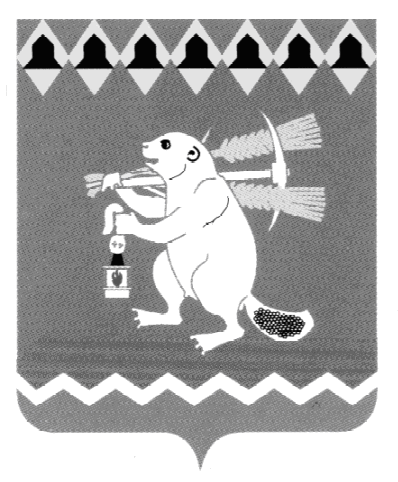 Администрация Артемовского городского округа ПОСТАНОВЛЕНИЕот  __________	№ _______О внесении изменений в муниципальную программу«Развитие системы образования Артемовского городского округа на период  2019-2024 годов»В соответствии со статьей 179 Бюджетного кодекса Российской Федерации, решением Думы Артемовского городского округа от 31.03.2022                                              № 98 «О внесении изменений в решение Думы Артемовского городского округа от 21.12.2021 № 42 «Об утверждении бюджета Артемовского городского округа на 2022 год и плановый период 2023 и 2024 годов», Порядком формирования и реализации муниципальных программ Артемовского городского округа, утвержденным постановлением Администрации Артемовского городского округа от 16.12.2013 № 1730-ПА (с изменениями), руководствуясь статьями 30, 31 Устава Артемовского городского округа, ПОСТАНОВЛЯЮ:1. Внести в муниципальную  программу  «Развитие системы образования  Артемовского городского округа на период  2019-2024 годов»,   утвержденную постановлением Администрации Артемовского городского округа от 31.10.2018 № 1185-ПА (с изменениями,  внесенными постановлениями Администрации Артемовского городского округа от  28.02.2019  №  216-ПА, от 25.04.2019                    № 468-ПА, от 26.07.2019 № 822-ПА, от 27.11.2019 № 1355-ПА, от 24.12.2019              № 1492- ПА, от 15.01.2020 № 11-ПА, от 12.05.2020 № 471-ПА, от 23.09.2020               № 926-ПА, от 23.12.2020 № 1235-ПА, от 15.01.2021 № 12-ПА, от 08.02.2021                № 73-ПА, от 29.06.2021 № 495-ПА, от 04.08.2021 № 650-ПА, от 05.10.2021                  № 864-ПА, от 13.01.2022 № 26-ПА, от 17.01.2022 № 33-ПА), (далее – Программа)  следующие изменения: 1.1. В паспорте Программы строку «Объемы финансирования муниципальной программы по годам реализации» изложить в следующей  редакции:1.2.  в Приложении № 1 к Программе в таблице «Цели, задачи и целевые показатели  реализации муниципальной программы «Развитие системы образования  Артемовского городского округа на период 2019 – 2024 годы»» строку 93.1 изложить в следующей редакции:1.3. Приложение № 1 к Программе в таблице «Цели, задачи и целевые показатели  реализации муниципальной программы «Развитие системы образования  Артемовского городского округа на период 2019 – 2024 годы»» дополнить строкой 19.1  в следующей редакции:1.4. Приложение № 2 к Программе «План мероприятий по выполнению муниципальной программы «Развитие системы образования  Артемовского городского округа на период  2019-2024 годов»» изложить в следующей редакции (Приложение). 1.5. Приложение № 3 к Программе «Методика расчета значений целевых показателей муниципальной программы «Развитие системы образования Артемовского городского округа на период 2019 – 2024 годы»» дополнить строкой 14.1  в следующей редакции: «14.1. Целевой показатель 12.1. Количество объектов, в которых в полном объеме выполнены мероприятия по капитальному ремонту общеобразовательных организаций и их оснащению средствами обучения и воспитания.Источник информации -  статистическая отчетность ОО-2.Число общеобразовательных организаций, определяется на основании данных о наличии таких общеобразовательных организаций на момент начала реализации мероприятия «Реализация мероприятий по модернизации школьных систем образования.» Постановление опубликовать в газете «Артемовский рабочий», разместить на Официальном портале правовой информации Артемовского городского округа (http://www.артемовский-право.рф) и на официальном сайте Артемовского городского округа в информационно-телекоммуникационной сети «Интернет». Контроль за исполнением постановления возложить на заместителя главы Администрации Артемовского городского округа Лесовских Н.П.Глава  Артемовского городского округа                                              К.М. ТрофимовОбъемы финансирования муниципальной программы по годам реализацииВсего: 8 254 663,4 тыс. рублей,в том числе: 2019 год – 1 172 592,84 тыс. рублей;2020 год – 1 451 008,84 тыс. рублей;2021 год – 1 412 432,7  тыс. рублей;2022 год – 1 436 509,7 тыс. рублей;2023 год – 1 389 326,6 тыс. рублей;2024 год – 1 392 792,7 тыс. рублей;из нихобластной бюджет: 4 813 712,8 тыс. рублей;в том числе2019 год – 679 386,42 тыс. рублей;2020 год – 839 327,35 тыс. рублей;2021 год – 813 602,6 тыс. рублей;2022 год – 834 643,2 тыс. рублей;2023 год – 815 029,8 тыс. рублей;2024 год – 831 723,4 тыс. рублей;местный бюджет: 3 194 240,9 тыс. рублей;в том числе 2019 год – 493 206,42 тыс. рублей;2020 год – 591 772,54 тыс. рублей;2021 год – 543 490,2 тыс. рублей;2022 год – 544 136,0 тыс. рублей;2023 год – 517 764,2 тыс. рублей;2024 год – 503 871,5 тыс. рублей.федеральный бюджет: 246 709,7 тыс. рублей;в том числе2019 год – 0,00 тыс. рублей;2020 год – 19 908,96 тыс. рублей;2021 год – 55 339,9 тыс. рублей;2022 год – 57 730,5 тыс. рублей;2023 год – 56 532,6 тыс. рублей;2024 год – 57 197,8 тыс. рублей93.1Целевой показатель 59.1.Число общеобразовательных организаций, расположенных в сельской местности и малых городах, обновивших материально-техническую базу для реализации основных и дополнительных общеобразовательных программ цифрового, естественнонаучного и гуманитарного профилей (нарастающим итогом к 2018 году)еди-ниц357101010Государствен-ная программа Свердловской области «Развитие системы образования и реализация молодежной политики  в Свердловской области до 2025 года», утвержденная Постановлен-ием Правительства Свердловской области от 19.12.2019        № 920-ПП19.1Целевой показатель 12.1.Количество объектов, в которых в полном объеме выполнены мероприятия по капитальному ремонту общеобразовательных организаций и их оснащению средствами обучения и воспитания единиц---111Государственная программа Свердловской области «Развитие системы образования и реализация молодежной политики  в Свердловской области до 2025 года», утвержденная Постановлением Правительства Свердловской области от 19.12.2019        № 920-ПП;Постановление Правительства Российской Федерации от  26.12.2017           № 1642 «Об утверждении государственной программы Российской Федерации «Развитие образования»